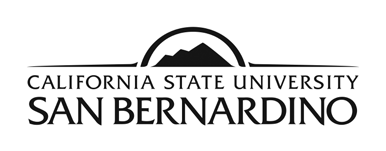 PSYCHOLOGY GRADUATE APPLICATIONCHECKLISTKeep this form for your records.Which program(s) did you apply for: 	M.A. Child Development 	M.S. Clinical/Counseling 	M.A. Psychological Science 	M.S. Industrial/OrganizationalPart 1: University Application 	 Submit University Application online and pay application fee 	 Send one set of Official Transcripts from all universities attended to Graduate Admissions (request to be made at least 1 month in advance of deadline)Part 2: Department of Psychology ApplicationSend the following materials to the Psychology Graduate Secretary 	 Psychology Department Information Form 	 Statement of Purpose (typed, no more than two pages – the statement used for the university application is not sufficient) 	 A copy of the University Application and/or a copy of the online submission receipt 	 One set of (unofficial) Transcripts from all universities attended 	 Three (3) Letters of Recommendation (sent directly from the recommender or received in a sealed envelope with recommender’s signature over the seal)Letters requested from:1. 	2. 	3. 	Date you mailed your application  	IT IS YOUR RESPONSIBILITY TO MAKE SURE YOUR APPLICATION IS COMPLETEIN THE DEPARTMENT OF PSYCHOLOGY BY THE INDICATED DEADLINE!Please be sure to call the office regularly to check on the status of your file.Please remember to make copies of everything for your records!